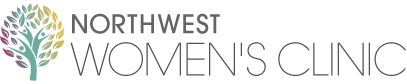 Enrique M. DeCastro, MDRoberto M. Decastro, MDRobin W. Barrett, MDMichael W. Davis, MDSaramati J Krishna, MDRebecca Kyle, DOKelley Burkett, MDHolly Spence, CNMRhonda Chick, CNMLydia Hammond, CNMJuliana Baron, CNMTanell Ogbeide, CFNPDate: April 27, 2016To Whom It May Concern:Sarah Wynhof is under my care for her pregnancy. Her estimated due date is December 19, 2016. She should not travel or delay travel to areas such as Columbia, Costa Rica or Panama with high rates for the Zika Virus. The Zika Virus has severe risks to a pregnancy including fetal malformations. Following the travel guidelines as established by the Center for Disease Control and the American College of Obstructions and Gynecologists; avoiding exposure is best. You can find additional information at www.cdc.gov/zika. If I may be of any further assistance, please contact me at the address or phone number listed below. Sincerely, .2222 NW Lovejoy, Suite 619 Portland, OR. 9721011750 SW Barnes Rd. Suite 300 Portland, OR. 97225Phone) 503-416-9922 Fax) 503-416-9971